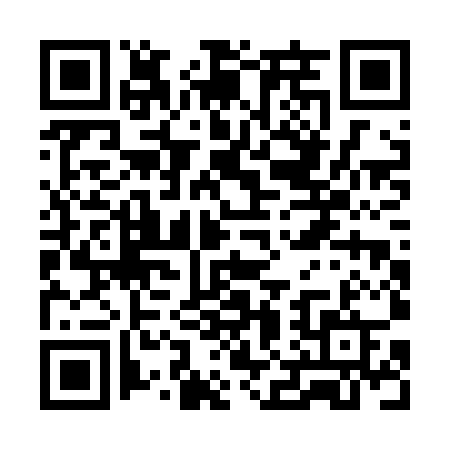 Ramadan times for Akmuo, LithuaniaMon 11 Mar 2024 - Wed 10 Apr 2024High Latitude Method: Angle Based RulePrayer Calculation Method: Muslim World LeagueAsar Calculation Method: HanafiPrayer times provided by https://www.salahtimes.comDateDayFajrSuhurSunriseDhuhrAsrIftarMaghribIsha11Mon4:464:466:4512:314:196:186:188:1112Tue4:434:436:4312:314:216:206:208:1313Wed4:414:416:4112:314:236:226:228:1514Thu4:384:386:3812:314:246:246:248:1715Fri4:354:356:3612:304:266:266:268:1916Sat4:324:326:3312:304:276:286:288:2217Sun4:304:306:3112:304:296:306:308:2418Mon4:274:276:2812:294:306:326:328:2619Tue4:244:246:2612:294:326:346:348:2820Wed4:214:216:2312:294:346:366:368:3021Thu4:184:186:2112:294:356:386:388:3322Fri4:154:156:1812:284:376:406:408:3523Sat4:124:126:1612:284:386:416:418:3724Sun4:094:096:1312:284:406:436:438:4025Mon4:064:066:1112:274:416:456:458:4226Tue4:034:036:0812:274:426:476:478:4427Wed4:004:006:0612:274:446:496:498:4728Thu3:573:576:0312:264:456:516:518:4929Fri3:543:546:0112:264:476:536:538:5230Sat3:513:515:5812:264:486:556:558:5431Sun4:484:486:561:265:507:577:579:571Mon4:444:446:531:255:517:587:589:592Tue4:414:416:511:255:528:008:0010:023Wed4:384:386:481:255:548:028:0210:044Thu4:354:356:461:245:558:048:0410:075Fri4:314:316:431:245:568:068:0610:106Sat4:284:286:411:245:588:088:0810:127Sun4:254:256:381:245:598:108:1010:158Mon4:214:216:361:236:018:128:1210:189Tue4:184:186:341:236:028:148:1410:2110Wed4:144:146:311:236:038:158:1510:23